First Name:                                    Surname:                                        Trading name (if applicable):                                             Postal Address:                                            Studio Address (if different):                                            Telephone:                                            Email:                                            Web address:                                            Year of Graduation: ___________________If selected as a FRESH exhibitor would you like to be considered for the residency opportunities (Please delete as appropriate): 		Guldagergaard ICRC residency in 2019  		Yes	  	No 	The application check list: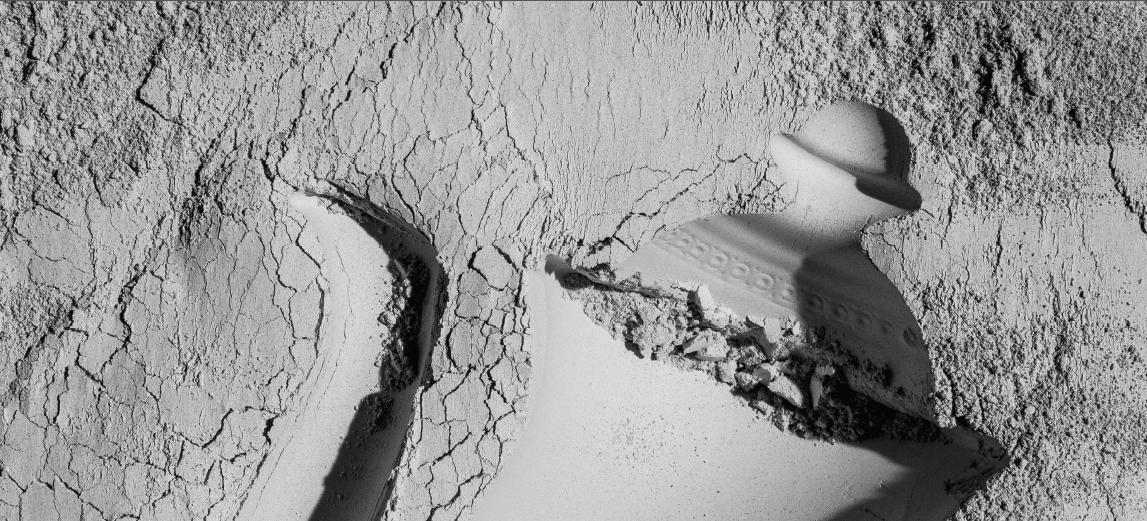 Artists/Designers/Makers are invited to apply by submitting: [    ]	Completed applicant information.[    ]	An artist statement [    ]	A brief CV (1 page only).[    ]	Up to 6 illustrations/photographs of planned/existing work (made within the last 3 years). Image 		quality should be min. 300dpi and jpeg or pdf.[    ]	Image list (Image details must correspond to image file title and must include: Work title, date, 			materials, dimensions, photographer).The documents should be sent wetransfer.com only. Please send your application to rhiannon@britishceramicsbiennial.com, with the subject heading ‘FRESH 2019 Application’.Note: All submission materials must be marked with your name and contact details. Please provide a photographer credit where applicable. 